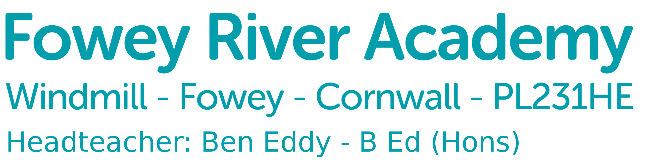 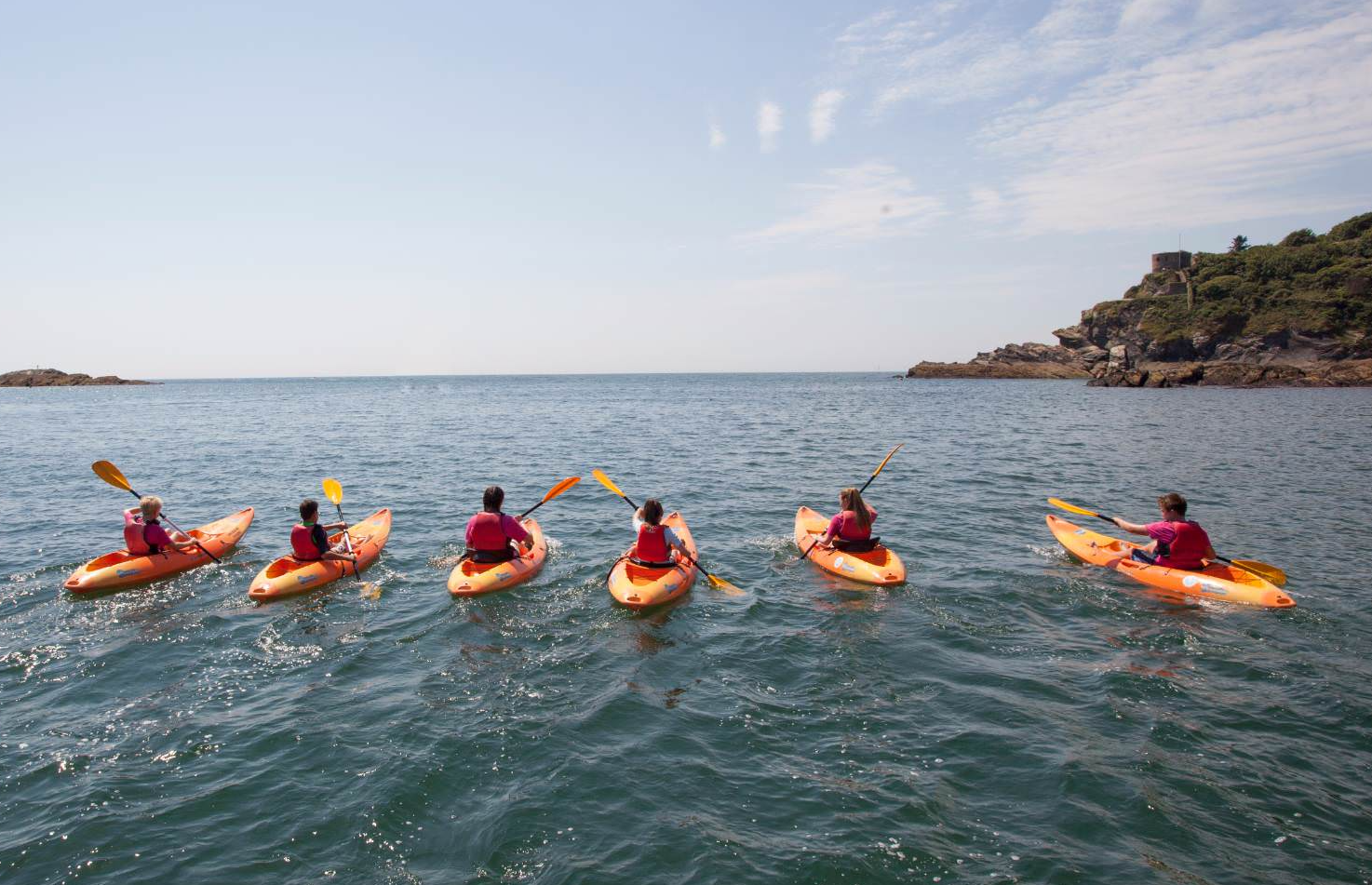 Salary: £9.50 per hour Contract Type: part-timeTerm: Permanent11-16 mixed comprehensive	www.fracademy.org	School Cleaner	Hours: Part-time, Monday to Friday, 3.30 pm to 7.30 pm (additional hours during holidays)The Headteacher is looking to appoint a flexible, reliable, enthusiastic and hardworking person to join our team as a cleaner to maintain a high standard of cleanliness within classrooms, corridors, offices and toilets. This will require duties such as vacuuming, dusting and cleaning of washroom areas, tables and chairs etc. A good understanding of cleaning chemicals and equipment would be desirable.We are looking for a team player who is trustworthy, reliable and self-motivated, with a ‘can do’ attitude who wants to become part of our community of professionals.For further information and to apply, please download the relevant application pack from our website: www.fracademy.org. Please note CVs will not be accepted in place of an application form, but may be submitted in support of your application.If you require an alternative format, or further information, please contact Claire Grist via the details below.Claire GristPA to the Headteacher at Fowey River Academy:  01726 833484 or email: cgrist@fracademy.org	Please return completed application forms to Claire Grist at	Fowey River Academy, Windmill, Fowey, PL23 1HE.	The successful candidate will be subjected to reference	checks with previous employers and an enhanced DBS	disclosure check.WelcomeDear Applicant,Thank you for your interest in our academy.  We hope that this letter and the attached information helps you to understand that we are working hard to make our academy stand out from the crowd; we intend to become a school of choice in the local area. To achieve this, Fowey River Academy is evolving fast and we are about to commence a £6million refurbishment of the school, funded by the DfE, to make our facilities even more outstanding.  We are part of the Leading Edge Academies Partnership Multi Academy Trust.  This is one of the top performing MATs in the country.  You will be working for an employer who is absolutely committed to developing talent in staff, innovating curriculum delivery and ensuring that students soar and thrive.  You are encouraged to view the MATs website, www.leadingedgeacademies.org.We believe our students deserve the best and equally, expect the best of them and all colleagues, whatever their role.We see ourselves as a family school where we work together to make FRA a happy and successful place to prosper. If you would like to be part of this, we look forward to hearing from you.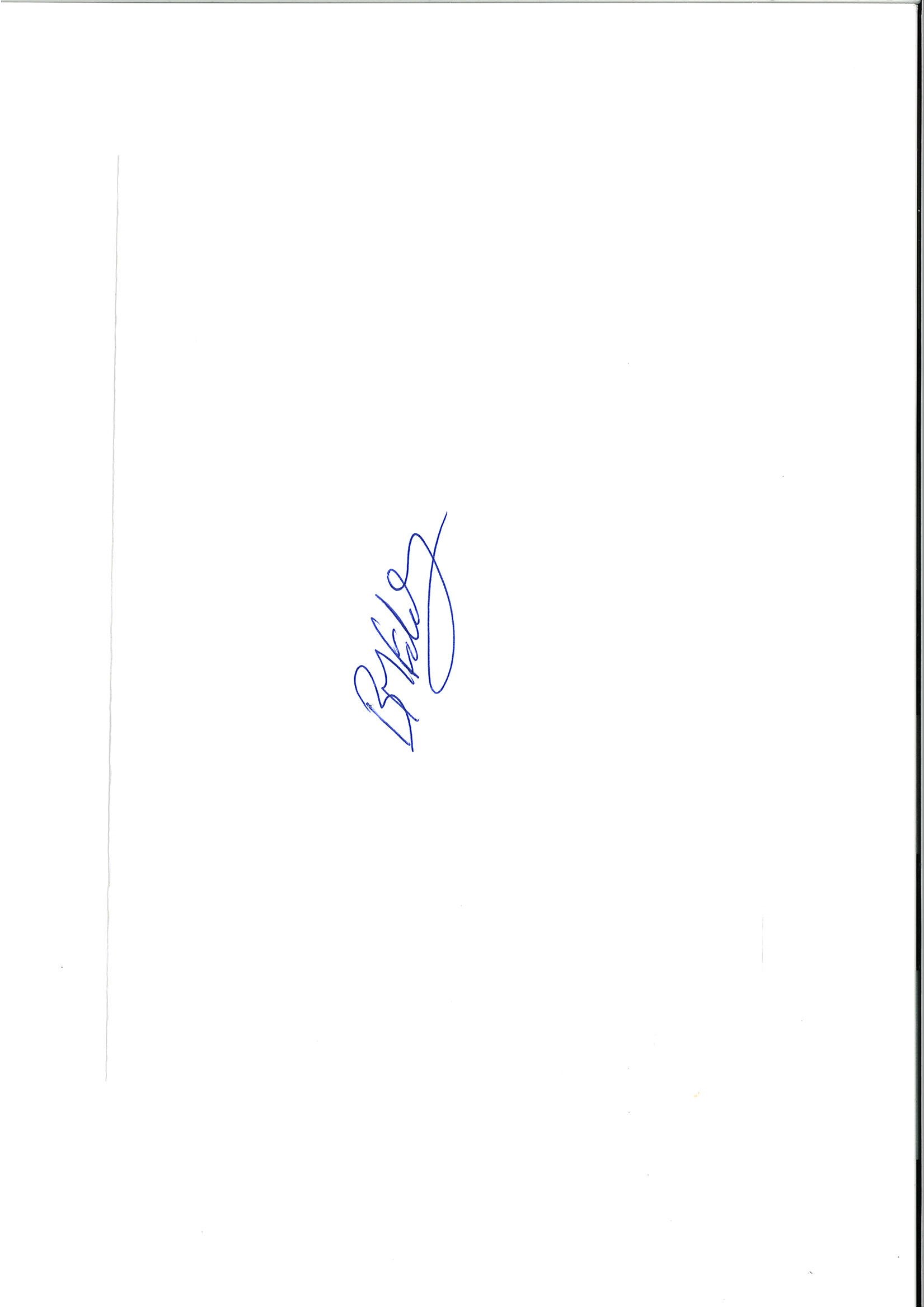 Yours sincerelyBen EddyHeadteacherNotes to ApplicantDear Applicant,Application If you wish to apply, please either email your application to Claire Grist, PA to the Headteacher at cgrist@fracademy.org  (copies of all the details are available online on our website under the ‘Vacancies’ section), or post your completed application form to the address below, together with a covering letter, clearly demonstrating your suitability for the role.  Where possible, please also provide email addresses for your referees.Closing DatePlease ensure your application arrives before the closing date/time and that the post for which you are applying has been stated clearly on the application form.  Applications received after the closing date will not be accepted.InterviewInterviews for the post will take place shortly after the closing date or as stipulated on the advertisement above. Please assume that if you have not heard from us within 2 weeks of the closing date that, unfortunately on this occasion, your application has not been successful.Fowey River Academy is committed to safeguarding and promoting the welfare of children and young people and we expect all staff and volunteers to share this commitment. The successful applicant will be required to undertake an Enhanced DBS Disclosure.Fowey River AcademyWindmillFoweyPL23 1HEPhone: 01726 833484Web: www.fracademy.org Job DescriptionMAIN (CORE) DUTIESWhilst every effort has been made to explain the main duties and responsibilities of the post, each individual task undertaken may not be identified.Person SpecificationPost Title:School CleanerPurpose:To provide a cleaning service for the academy. Duties may include working in all types of rooms, including offices, classrooms, hall, corridors and toilets.Reporting to:Finance and Operations ManagerAccountable to:HeadteacherWorking time:3.30pm – 7.30pm part-time (additional hours during holidays)Salary/Grade:£9.50 per hourDisclosure level:EnhancedMain tasksThe specific nature and balance of these responsibilities will vary according to the needs of the Academy and may be shared.Main Duties and ResponsibilitiesMain Duties and ResponsibilitiesNormal duties will usually include the following:To be responsible for ensuring the cleanliness of your designated area and for maintaining high and consistent standards.To take initiative to perform cleaning and tidying tasks that are not specifically contained within the rota but require attention as part of maintaining overall high standards.To liaise with the Finance & Operations Manager and other members of staff as required to ensure the cleaning rota operates smoothly around both academy events and outside lets.To report cleaning supplies requirements and stock levels to the line manager.To ensure Health and Safety, quality and general procedure compliance.To work as part of a team and support other members of the cleaning team to meet standards and academy objectives.To use chemicals and cleaning materials safely and as instructed, following health and safety guidelines and the use of Personal Protective Equipment (PPE) where appropriate.To operate cleaning machinery in cleaning soft and hard surfaces eg vacuum cleaners and polishers.To maintain all academy standards of hygiene and safety of all cleaning equipment and cleaning cupboards in your charge.To report any hazards, defects and any relevant factors of building or environment safety that may be detrimental to safe working practices and normal school operations, immediately to the Maintenance Manager.To report any hazards, defects and any relevant factors of breakdowns of equipment that may be detrimental to safe working practices, immediately to the Site Manager.Duties to include the following:Vacuum cleaning hard and soft floorsSpot cleaning of spillagesWiping furniture, ledges, pipes, paintwork, doors and polishing door glassEmptying and cleaning binsCleaning toilets, including sanitary fittings and surroundsMopping and spray cleaning hard floor surfacesWiping and polishing and straightening furnitureReplenishing consumable items (soap, toilet rolls, paper towels) as requiredNormal duties will usually include the following:To be responsible for ensuring the cleanliness of your designated area and for maintaining high and consistent standards.To take initiative to perform cleaning and tidying tasks that are not specifically contained within the rota but require attention as part of maintaining overall high standards.To liaise with the Finance & Operations Manager and other members of staff as required to ensure the cleaning rota operates smoothly around both academy events and outside lets.To report cleaning supplies requirements and stock levels to the line manager.To ensure Health and Safety, quality and general procedure compliance.To work as part of a team and support other members of the cleaning team to meet standards and academy objectives.To use chemicals and cleaning materials safely and as instructed, following health and safety guidelines and the use of Personal Protective Equipment (PPE) where appropriate.To operate cleaning machinery in cleaning soft and hard surfaces eg vacuum cleaners and polishers.To maintain all academy standards of hygiene and safety of all cleaning equipment and cleaning cupboards in your charge.To report any hazards, defects and any relevant factors of building or environment safety that may be detrimental to safe working practices and normal school operations, immediately to the Maintenance Manager.To report any hazards, defects and any relevant factors of breakdowns of equipment that may be detrimental to safe working practices, immediately to the Site Manager.Duties to include the following:Vacuum cleaning hard and soft floorsSpot cleaning of spillagesWiping furniture, ledges, pipes, paintwork, doors and polishing door glassEmptying and cleaning binsCleaning toilets, including sanitary fittings and surroundsMopping and spray cleaning hard floor surfacesWiping and polishing and straightening furnitureReplenishing consumable items (soap, toilet rolls, paper towels) as requiredTo check and close windows, switching off lights after workSuch other duties as may be allocated from time to timeNote: During periods when the academy is closed, routine cleaning is undertaken throughout the academy. This may include stripping and sealing floors, high level dusting, wall washing etc.Other Specific DutiesTo remain and adhere to the Trust’s Safeguarding Policy and child protection procedures.To play a full part in the life of the academy community and to support its distinctive mission and ethos.To be responsible for your own continuing self-development, undertaking training as appropriate.To be aware and adhere to applicable rules, regulations, legislation and procedures eg the Trust Equality and Diversity Policy, Staff Code of Conduct, national legislation and GDPR Data Protection Regulations.To comply with the academy’s Health and Safety Policy and undertake Risk Assessments as appropriate.EssentialDesirableA commitment to safeguarding children and young people and an awareness of current national legislation relating to safeguarding and child protection.Experience of undertaking a range of cleaning dutiesEducational achievements, qualifications and training:Ability to communicate clearly and follow instructionsAgreement to undertake a Disclosure and Barring checkEqual opportunities:An understanding of and commitment to equality of opportunityJob-related knowledge, aptitude and skills:Ability to prioritise workAbility to manage time effectivelyExperience of cleaningSome knowledge of Health and Safety Regulations, as they relate to the operation of cleaning equipment and the dilution of cleaning materialsPersonal attributes:Ability to communicate with a wide range of peopleInitiative and the ability to work without supervisionWork as part of a teamBe flexible to the changing demands of the postWillingness to clean any area of the school as requested by the caretakerWillingness to take personal responsibility for the standard of work carried outWillingness to participate in further training and development opportunities offered by the academy to further knowledgeWillingness to maintain confidentiality on all academy mattersPositive outlookGood sense of humourMust have high standards of cleanlinessMust be able to meet the physical demands of the role and be able to manage some heavy lifting